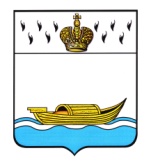           АДМИНИСТРАЦИЯ    Вышневолоцкого городского округа                                                       Распоряжениеот  09.09.2022                                                                                             № 1284-р                                            г. Вышний ВолочекО внесении изменений в распоряжениеАдминистрации Вышневолоцкого городского округаот  20.07.2022 № 1039-р «Об утверждении перечня государственного имущества Тверской области, предлагаемого к передаче из государственной собственностиТверской области в собственность муниципальногообразования Вышневолоцкий городской округ Тверской области»  	В соответствии с Уставом Вышневолоцкого городского округа  Тверской области, распоряжением Главы Вышневолоцкого городского округа от 31.12.2019 № 4-рг «О распределении обязанностей между Главой Вышневолоцкого городского округа, Первым заместителем Главы Администрации Вышневолоцкого городского округа, заместителями Главы Администрации Вышневолоцкого городского округа» (с изменениями  от 11.01.2021 №1-рг, от 13.07.2021 №75-рг), в рамках федерального проекта «Успех каждого ребенка» национального проекта «Образование»:Внести в распоряжение Администрации Вышневолоцкого городского округа от 20.07.2022 № 1039-р «Об утверждении перечня государственного имущества Тверской области, предлагаемого к передаче из государственной собственности Тверской области в собственность муниципального образования Вышневолоцкий городской округ  Тверской области» (далее – распоряжение) следующие изменения:          - пункт 1  после слов « (МБОУ «Красномайская СОШ имени С.Ф.Ушакова»)» дополнить словами «, муниципальным бюджетным общеобразовательным учреждением «Средняя общеобразовательная школа №6» (МБОУ «СОШ №6»).»          - таблицу в приложении к распоряжению изложить в следующей редакции:«                                                                                                                                                                        »                                                                                                                           Контроль за выполнением настоящего распоряжения оставляю за собой.         3. Настоящее распоряжение вступает в силу со дня его принятия.Заместитель Главы АдминистрацииВышневолоцкого городского округа                                     Е.И. Анисимова№п/пНаименованиеЕдиница измере-нияКол-воСтоимость за единицу в рубляхОбщая стоимость в рублях1Пластик для 3D-принтера  Мастер Пластер PLA 0.5 кг шт.180597,78107600,40ИТОГО107600,40